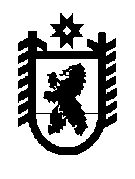 РЕСПУБЛИКА  КАРЕЛИЯКалевальский  муниципальный районМУНИЦИПАЛЬНОЕ ОБРАЗОВАНИЕ«КАЛЕВАЛЬСКОЕ ГОРОДСКОЕ ПОСЕЛЕНИЕ»АДМИНИСТРАЦИЯКАЛЕВАЛЬСКОГО ГОРОДСКОГО ПОСЕЛЕНИЯПОСТАНОВЛЕНИЕВ рамках подготовки и проведения новогодних и рождественских праздников на территории Калевальского городского поселения, в целях обеспечения безопасности людей при применении салютов и фейерверков Администрация Калевальского городского поселения ПОСТАНОВЛЯЕТ:1. Определить место в п. Калевала для проведения фейерверков и салютов с использованием пиротехнических изделий – на территории пирса, расположенного напротив дренажной насосной станции.	2. Разместить настоящее постановление на официальном сайте администрации Калевальского городского поселения и в печатном издании официальном информационном бюллетене « Вестник муниципального образования» Калевальское городское поселении».3. Постановление вступает в силу со дня опубликования. Глава Калевальского  городского поселения                                                                       З.П. Пекшуеварассылка: АКМР-1; ОНД г.Костомукша и Калевальского района-1.От  18.12.2014г.  №  106-пп. КалевалаОб определении специально отведенного места для использования пиротехнических изделий в период проведения новогодних мероприятий